Grade 5 Supply List 2023-20243 Hilroy Scribblers 1 pair of scissors1 package of markers1 package of crayons1 package of pencil crayons. Pre-sharpen if possible.2 sharpeners1 pencil box 4 waterproof folders with inside pockets 3 Duotangs Any Colorlabeled ear buds1 hardcover Writing Journal 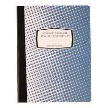 2 Black sharpie markers2 XLarge Freezer bags labeled with Child’s Name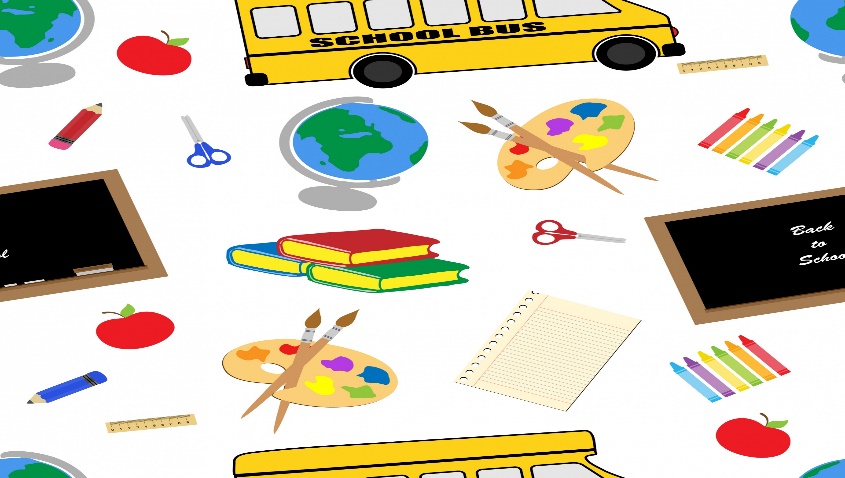 